I. ОБЩИЕ ПОЛОЖЕНИЯ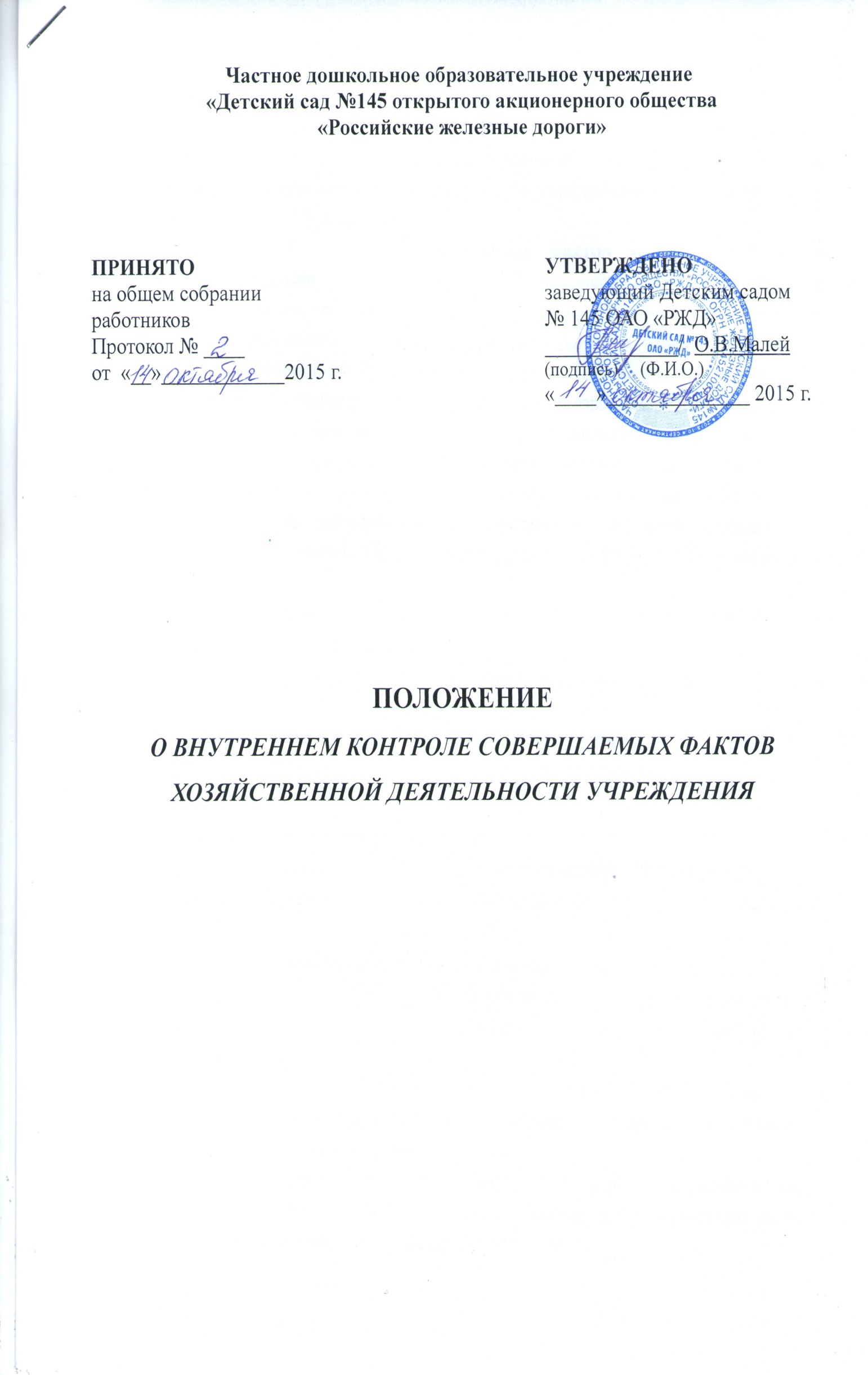 1.1. Настоящее Положение разработано в соответствии с Законом РФ от 20.12.2012г. № 273-ФЗ «Об образовании в Российской Федерации», Федеральным законом №402-ФЗ от 06.12.2011г. «О бухгалтерском учёте», Уставом и локальными актами Частного дошкольного образовательного учреждения «Детский сад №145 ОАО «РЖД»  (далее – Учреждение). 1.2. Внутренний контроль совершаемых фактов хозяйственной жизни направлен на создание системы соблюдения законодательства РФ в сфере финансовой деятельности, внутренних процедур составления и исполнения бюджета (плана финансово – хозяйственной деятельности), повышение качества составления и достоверности бухгалтерской отчетности и ведения бухгалтерского учета, а также на повышение результативности использования средств бюджета. 1.3. Основной целью внутреннего контроля является предупреждение и устранение финансово-хозяйственных нарушений, подтверждение достоверности бухгалтерского учета и отчетности учреждения, соблюдение действующего законодательства РФ, регулирующего порядок осуществления финансово-хозяйственной деятельности. Целями внутреннего контроля в образовательном учреждении являются: - повышение эффективности и результативности деятельности частного учреждения; - оптимизация расходования бюджетных средств, выделяемых частному дошкольному образовательному учреждению. Система внутреннего контроля призвана обеспечить: а) точность и полноту документации бухгалтерского учета; б) своевременность подготовки достоверной бухгалтерской отчетности; в) предотвращение ошибок и искажений; г) исполнение приказов и распоряжений руководителя учреждения; д) выполнение планов финансово-хозяйственной деятельности учреждения; е) сохранность имущества учреждения. 1.4. Основными задачами внутреннего контроля являются: - оперативное выявление, предотвращение и ограничение финансовых и операционных рисков, а также возможных злоупотреблений со стороны должностных лиц; - контроль за своевременным и полным устранением выявленных по результатам контрольных мероприятий нарушений и недостатков, принятием решений по возмещению причинённого ущерба; - установление соответствия проводимых финансовых операций в части финансово-хозяйственной деятельности и их отражение в бухгалтерском учете и отчетности требованиям нормативных правовых актов; - соблюдение установленных технологических процессов и операций при осуществлении функциональной деятельности; - контроль соблюдения порядка исполнения установленных процессов и процедур, административных и иных регламентов, проведения и учета соответствующих операций, отражения их в отчетности и соблюдения полномочий при их санкционировании; - контроль исполнения принятых договорных обязательств; - контроль достоверности бюджетной отчетности; - определение эффективности использования финансовых и нефинансовых ресурсов, выявление финансовых резервов; - предупреждение нецелевого и неэффективного использования средств.1.5. Внутренний контроль в учреждении основывается на следующих принципах: - принцип законности - неуклонное и точное соблюдение всеми субъектами внутреннего контроля норм и правил, установленных нормативным законодательством РФ; - принцип независимости - субъекты внутреннего контроля при выполнении своих функциональных обязанностей независимы от объектов внутреннего контроля; - принцип объективности - внутренний контроль осуществляется с использованием фактических документальных данных в порядке, установленном законодательством РФ, путем применения методов, обеспечивающих получение полной и достоверной информации; - принцип ответственности - каждый субъект внутреннего контроля за ненадлежащее выполнение контрольных функций несет ответственность в соответствии с законодательством РФ.Для достижения финансовой стабильности в Учреждении могут применяться следующие процедуры внутреннего контроля: а) документальное оформление (например, осуществление записей в регистрах бухгалтерского учета на основе первичных учетных документов, в том числе бухгалтерских справок; включение в бухгалтерскую (финансовую) отчетность существенных оценочных значений исключительно на основе расчетов); б) проверка оформления первичных учетных документов на соответствие установленным требованиям при принятии их к бухгалтерскому учету; в) сверка данных; г) процедуры контроля фактического наличия и состояния объектов, в том числе физическая охрана, ограничение доступа, инвентаризация; д) надзор за правильностью осуществления сделок и операций, выполнения учетных операций, точности составления бюджетов (смет, планов), соблюдением установленных сроков составления бухгалтерской (финансовой) отчетности; е) процедуры, связанные с компьютерной обработкой информации и информационными системами (правила и процедуры, регламентирующие доступ к информационным системам, данным и справочникам, правила внедрения и поддержки информационных систем, процедуры восстановления данных и др.).1.6. Срок данного Положения не ограничен. Данное Положение действует до принятия нового.2. ОРГАНИЗАЦИЯ, ОФОРМЛЕНИЕ РЕЗУЛЬТАТОВ ВНУТРЕННЕГО ФИНАНСОВОГО КОНТРОЛЯ И УСТРАНЕНИЕ НАРУШЕНИЙ2.1. Внутренний финансовый контроль в учреждении осуществляется в следующих формах: - предварительный контроль - осуществляется до начала совершения хозяйственной операции. Позволяет определить, насколько целесообразной и правомерной будет та или иная операция. Предварительный контроль осуществляет руководитель учреждения, главный бухгалтер. - текущий контроль - выполняется непосредственно на стадии совершения факта финансово-хозяйственной жизни: при заключении контракта, при выполнении расчетов за выполнение работ и оказание услуг на основании счет - фактуры (счета), товарной накладной (накладной), документа о приемке оказанных услуг, оформленных в соответствии с требованиями нормативных документов. Ведение текущего контроля осуществляется на постоянной основе заведующим хозяйством; - последующий контроль - выполняется непосредственно после совершения фактов хозяйственной жизни путём анализа и проверки первичной учётной документации, данных бухгалтерского учёта и отчётности, проведения инвентаризаций и иных необходимых процедур. Система контроля состояния бухгалтерского учета включает в себя надзор и проверку:- соблюдения требований законодательства РФ, регулирующего порядок осуществления финансово-хозяйственной деятельности; - точности и полноты составления документов и регистров бухгалтерского учета; - предотвращения возможных ошибок и искажений в учете и отчетности; - исполнения приказов и распоряжений руководства; - контроля сохранности финансовых и нефинансовых активов Учреждения. 2.2.  Последующий контроль осуществляется путем проведения как плановых, так и внеплановых проверок. Плановые проверки проводятся с определенной периодичностью, утверждаемой приказом руководителя учреждения, а также перед составлением бухгалтерской отчетности. Основными объектами плановой проверки являются: - соблюдение законодательства РФ, регулирующего порядок ведения бухгалтерского учета и норм учетной политики; - правильность и своевременность отражения всех хозяйственных операций в бухгалтерском учете; - полнота и правильность документального оформления операций; - своевременность и полнота проведения инвентаризаций; - достоверность отчетности. В ходе проведения внеплановой проверки осуществляется контроль по вопросам, в отношении, которых есть информация о возможных нарушениях. 2.3. Лица, ответственные за проведение проверки, осуществляют анализ выявленных нарушений, определяют их причины и разрабатывают предложения для принятия мер по их устранению и недопущению в дальнейшем. Описание фактов нарушений, выявленных в ходе проверки должно содержать следующую обязательную информацию: какие нормативные правовые факты нарушены. Кем, за какой период времени, когда и в чём выразились нарушения, размер документально подтверждённого ущерба и другие последствия этих нарушений. По результатам проведения предварительного и текущего контроля проводятся мероприятия по устранению недостатков и нарушений, если таковые были выявлены.2.4. Результаты проведения последующего контроля оформляются в виде акта, подписанного всеми членами комиссии, который направляется руководителю. Акт проверки должен включать в себя следующие сведения: - характер и состояние систем бухгалтерского учета и отчетности; - виды, методы и приемы, применяемые в процессе проведения контрольных мероприятий; - анализ соблюдения законодательства РФ, регламентирующего порядок осуществления финансово-хозяйственной деятельности; - выводы о результатах проведения контроля; - описание принятых мер и перечень мероприятий по устранению недостатков и нарушений, выявленных в ходе последующего контроля, рекомендации по недопущению возможных ошибок. 2.5. По результатам проведения проверки руководителем (или лицом его замещающим/уполномоченным руководителем) разрабатывается план мероприятий по устранению выявленных недостатков и нарушений с указанием сроков и ответственных лиц. Предложения по устранению нарушений и недостатков, изложенных в результатах внутреннего финансового контроля, подлежат обязательному исполнению ответственными должностными лицами в полном объёме и в сроки, указанные в акте. По истечении установленного срока главный бухгалтер (или лицо его замещающее/уполномоченное руководителем) незамедлительно информирует руководителя учреждения о выполнении мероприятий или их неисполнении с указанием причин. 3. СУБЪЕКТЫ ВНУТРЕННЕГО КОНТРОЛЯ3.1. В систему субъектов внутреннего контроля входят: - заведующий Учреждения; - инвентаризационная комиссия; - работники учреждения на всех уровнях. 3.2. Разграничение полномочий и ответственности органов, задействованных в функционировании системы внутреннего контроля, определяется внутренними документами учреждения и должностными инструкциями работников. 4. ОТВЕТСТВЕННОСТЬ4.1. Субъекты внутреннего контроля в рамках их компетенции и в соответствии со своими функциональными обязанностями несут ответственность за разработку, документирование, внедрение, мониторинг и развитие внутреннего контроля во вверенных им сферах деятельности. 4.2. Ответственность за организацию и функционирование системы внутреннего контроля возлагается на руководителя.4.3. Лица, допустившие недостатки, искажения и нарушения, несут дисциплинарную ответственность в соответствии с требованиями ТК РФ.5. РАСПРЕДЕЛЕНИЕ ПОЛНОМОЧИЙ И ФУНКЦИЙ ПО ОРГАНИЗАЦИИ И ОСУЩЕСТВЛЕНИЮ ВНУТРЕННЕГО КОНТРОЛЯРуководитель: - устанавливает общие принципы и требования к внутреннему контролю; - утверждает стандарты, методики организации и осуществления внутреннего контроля на уровне организации в целом; - принимает решения по повышению эффективности внутреннего контроля; - наблюдает за процессом обеспечения соблюдения законодательства и кодекса делового поведения (этики) организации; - отвечает за организацию и осуществление внутреннего контроля совершаемых фактов хозяйственной жизни; - отвечает за ведение бухгалтерского учёта и составления бухгалтерской (финансовой) отчётности в целом; Главный бухгалтер: отвечает за организацию и осуществление внутреннего контроля ведения бухгалтерского учёта и составления бухгалтерской (финансовой) отчётности. Заведующий хозяйством отвечает за организацию и осуществление внутреннего контроля ведения хозяйственной жизни в Детском саду №145 ОАО «РЖД».Приложение к  Положению о внутреннем контроле совершаемыхфактов хозяйственной деятельности учреждения ПЛАН – ГРАФИКпроведения контроляп/пНаименованиеСрок1.Контроль оформления первичных документов при выполнении работ и оказание услуг на основании счет - фактуры (счета), товарной накладной (накладной), документа о приемке оказанных услуг, оформленных в соответствии с требованиями нормативных документов постоянно2.Соблюдение порядка списания имущества. ежемесячно3.Инвентаризация имущества и списание материальных запасов. раз в год4.Инвентаризация продуктов питания 1 раз в квартал5.Контроль питания: меню, бракераж 1 раз в квартал6.Сверка взаимных расчётов с поставщиками и подрядчиками, заказчиками. ежеквартально7.Проверка расчётов с персоналом по оплате труда, согласно Положению об оплате труда работников учреждения. Обоснованность начисления. Расчетный листок. ежеквартально8.Контроль выполнения пунктов учетной политики постоянно9.Контроль пользования и применения ЭЦП постоянно10.Ведение табелей учета детей. Начисление родительской платы. ежемесячно11.Бухгалтерская отчетная документация постоянно